Shake It OffTaylor Swift 2014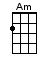 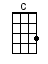 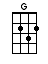 INTRO:  < SINGING NOTE: D >  / 1 2 3 4 / [Z] / [Z] / [Z] / [Z]I stay out too [Am] late [Am]Got nothin’ in my [C] brain [C]That's what people [G] say, mm-mmThat's what people [G] say, mm-mmI go on too many [Am] dates [Am]But I can't make 'em [C] stay [C]At least that's what people [G] say, mm-mmThat's what people [G] say, mm-mmBut I keep [Am] cruisin' [Am] Can't stop, won't stop [C] movin’ It's [C] like I got this [G] music, in my mindSayin’ [G] it's gonna be al-[G]right              ‘Cause the                                                  < clap clap clap >‘Cause the [Am] players gonna play, play, play, play, playAnd the [C] haters gonna hate, hate, hate, hate, hate, baby[G] I'm just gonna shake, shake, shake, shake, shakeI [G] shake it off, I shake it off (oo-oo-oo)Heart-[Am]breakers gonna break, break, break, break, breakAnd the [C] fakers gonna fake, fake, fake, fake, fake, baby[G] I'm just gonna shake, shake, shake, shake, shakeI [G] shake it off, I shake it [G] off (oo-oo-oo)I never miss a [Z] beat [Z]I'm lightening on my [Z] feet [Z]And that's what they don’t [G] see, mm-mmThat's what they don’t [G] see, mm-mmI'm dancing on my [Am] own (dancing on my own)I'll make the moves up as I [C] go (moves up as I go)And that's what they don't [G] know, mm-mmThat's what they don't [G] know, mm-mmBut I keep [Am] cruisin'[Am] Can't stop, won't stop [C] groovin’It's [C] like I got this [G] music in my mindSayin’ [G] it's gonna be al-[G]right              ‘Cause the                                                  < clap clap clap >‘Cause the [Am] players gonna play, play, play, play, playAnd the [C] haters gonna hate, hate, hate, hate, hate, baby[G] I'm just gonna shake, shake, shake, shake, shakeI [G] shake it off, I shake it off (oo-oo-oo)Heart-[Am]breakers gonna break, break, break, break, breakAnd the [C] fakers gonna fake, fake, fake, fake, fake, baby[G] I'm just gonna shake, shake, shake, shake, shakeI [G] shake it off, I shake it [G] off (oo-oo-oo)[Am] Shake it off, I shake it off, I, II [C] shake it off, I shake it off, I, II [G] shake it off, I shake it off, I, II [G] shake it off, I shake it [G] off< Leader raps, everyone Z chord >[Z] Hey, hey, hey [Z] just think While [Z] you've been gettin' down and outAbout the [Z] liars and dirty, dirty [Z] cheats of the worldYou [Z] could've been gettin' down to [Z] this, sick [Z] beat< Women rap, everyone Z chord >[Z] My ex man brought his [Z] new girlfriendShe's like [Z] "Oh my God"[Z] I 'm just gonna shakeAnd to the [Z] fella over there with the [Z] hella good hairWon't you [Z] come on over baby we could / [Z] shake [Z] shake [Z] shake / 1 2 3‘Cause the [Am] players gonna play, play, play, play, playAnd the [C] haters gonna hate, hate, hate, hate, hate, baby[G] I'm just gonna shake, shake, shake, shake, shakeI [G] shake it off, I shake it off (oo-oo-oo)Heart-[Am]breakers gonna break, break, break, break, breakAnd the [C] fakers gonna fake, fake, fake, fake, fake, baby[G] I'm just gonna shake, shake, shake, shake, shakeI [G] shake it off, I shake it [G] off (oo-oo-oo)[Am] Shake it off, I shake it off, I, II [C] shake it off, I shake it off, I, II [G] shake it off, I shake it off, I, II [G] shake it off, I shake it off (oo-oo-oo)[Am] Shake it off, I shake it off, I, II [C] shake it off, I shake it off, I, II [G] shake it off, I shake it off, I, II [G] shake it off, I shake it off (oo-oo-oo)[Am] Shake it off, I shake it off, I, II [C] shake it off, I shake it off, I, II [G] shake it off, I shake it off, I, II [G] shake it off, I shake it [G] offwww.bytownukulele.ca